FATYM Vranov nad Dyjí, Náměstí 20, 671 03 Vranov nad Dyjí; 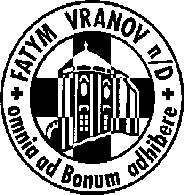 515 296 384, email: vranov@fatym.com; www.fatym.comBankovní spojení: Česká spořitelna č.ú.:1580474329/080011. 11. Třicátá druhá neděle v mezidobí 7,30 Štítary – mše svatá7,30 Vratěnín – mše svatá9,00 Plenkovice –  mše svatá 9,15 Vranov –  mše svatá 10,15 Olbramkostel – mše svatá 11,11 Lančov – mše svatá 11,30 Šumná – mše svatá12. 11. pondělí památka sv. Josafata, biskupa a mučedníka7,45 Vranov – mše svatá16,00 Vratěnín – mše svatá13. 11. úterý památka sv. Anežky české, panny16,00 Uherčice – mše svatá v domě paní Součkové18,06 Štítary – mše svatá 14. 11. středa 32. týdne v mezidobí – sv. Mikuláš Tavelič7,30 Olbramkostel – mše svatá17,00 Šumná – svatá půlhodinka 18,00 Lančov - mše svatá19,00 Vranov – fara – nad Biblí15. 11. čtvrtek sv. Alberta Velikého, biskupa a učitele církve17,00 Vranov – pouť Nový Jeruzalém: růženec, mše svatá a adorace 16. 11. pátek – sv. Markéty Skotské 8,00 Vranov – mše svatá16,30 Olbramkostel –mše svatá 18,00 Plenkovice – mše svatá18,06 Štítary – mše svatá17. 11. sobota – památka sv. Alžběty Uherské, řeholnice13,00 Štítary  - pohřeb16,00 Podmyče – mše svatá18. 11. Třicátá třetí neděle v mezidobí 7,30 Štítary – mše svatá + tichá sbírka na varhany7,30 Vratěnín – mše svatá9,00 Plenkovice –  mše svatá 9,15 Vranov –  mše svatá 10,15 Olbramkostel – mše svatá 11,11 Lančov – mše svatá Heslo: Ti, co děkují, více milují18. 11. Štítary – tichá sbírka na varhany